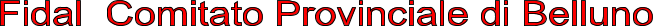 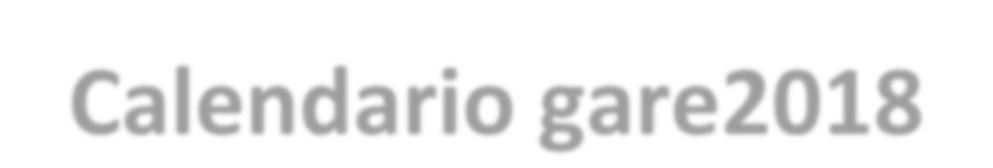 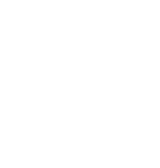 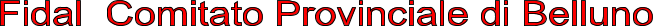 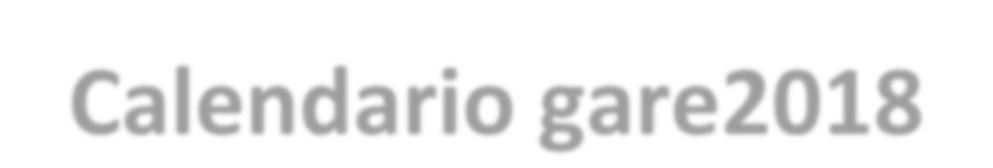 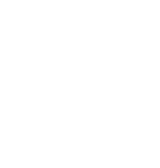 MARZO-APRILEMARZO-APRILEMARZO-APRILEMARZO-APRILEMARZO-APRILEMARZO-APRILEDataLocalitàLivelloManifestazioneGareOrg24/03Sabato ore 15:30FeltreProvApertura Provinciale Campionato Provinciale Staffette Ragazzi/Cadetti MFRE/RI = 4x100 - 3x800 CE/CI= 4x100 - 3x1000CE=Peso 3kg CI=Peso 4kgAJSM F/M=1000 ,staffetta 100-200-300-400,AstaBL012ANA Feltre08/04DomenicaSan Giovanni Lupatoto (Vr)RegApertura regionale14/04Sabato ore 15:30QueroProvGiocatletica esordienti A-BProgramma ABL041Astra Quero CSI15/04DomenicaNoale (VE)RegCampionato Regionale Staffette (Promozionale, Assoluti)21/04Sabato ore 15:30AgordoProvC.d.S. RagazziC.d.S. Provinciali CI/CERI=60–Marcia km2–Alto–Peso kg2 (A) CE= 80-1000-300Hs-lungo- martello- marcia3kmCI= 80-1000-300Hs-alto-triplo -Martello-peso- giavellotto - marcia 5kmBl019 Atl Agordina CSI22/04Domenica ore 9:00AgordoProvC.d.S. RagazzeC.d.S. Provinciali CI/CE Gare di contorno assolutiRE=60–Marcia km2–Alto–Peso kg2 (A) CE= 300- 2000- 80Hs- 1200st-asta-alto-triplo-peso-giavellotto-disco- 4x100CI= 300-2000-100Hs-1200 st.-asta-lungo-disco-martello-4x100 AJPSM(M/F)=3000Bl019 Atl Agordina CSI21-22/04Sabato DomenicaBovolone (Vr)RegCampionati regionali di prove multiple Assoluti25/04MercoledìEnego (Vi)RegCorsa in montagnaCamp. Regionale individuale ragazzi- cadetti- allieviC.d.S. ragazzi- cadetti- allievi26/04GiovedìFeltreProvGiochi Sportivi StudenteschiFase Distrettuale Feltre Cadetti/e Scuola27/04VenerdìLongaroneProvGiochi Sportivi StudenteschiFase Distrettuale Longarone Cadetti/e Scuola28/04SabatoBellunoProvC.D.S. Ragazzi/e Trofeo Giovanile CI/CEGare di contorno Assolute (AJSM)RI/RE=60hs-1000-Lungo-Vortex (B) CE=300-1000-disco-alto.CI=300-1000-disco-lungoAJSM=800m, 400mBl009Athletic Club Firex Belluno CSI29/04DomenicaSan Biagio di Callalta (TV)RegII Apertura regionaleMAGGIOMAGGIOMAGGIOMAGGIOMAGGIOMAGGIODataLocalitàLivelloManifestazioneGareOrg02/05MercoledìBellunoProvGiochi Sportivi StudenteschiFase Distrettuale Belluno Cadetti/e Scuola02/05Mercoledi ore 16:45MelProvGiocatletica esordienti A-B-CProgramma CBL008La Piave 2000 CSI03/05GiovedìBellunoProvG.S. Studenteschi fase provinciale ALLIEVI M/F05/05Sabato ore 15:30VallesellaProvC.d.S. RAGAZZI/E e Campionati provinciali individualiTrofeo giovanile Veneto CI/CERE=60–Marcia km2–Alto–Peso kg2 (A) RI=60hs-1000-Lungo-Vortex (B) CE=300hs- 2000- 80 -alto -giavellotto CI=300hs- 2000- 80 - lungo - giavellotto AJPSM(F/M) 200-giavellottoGARE FISPESBL042Polisp. Vodo di Cadore CSI05-06/05Sab/DomCaorle (Ve)RegC.d.S. su pista Assoluto10/05GiovedìBellunoProvG.S. Studenteschi fase provincialeCADETTI M/F12-13/05Sab/DomSan Biagio di Callalta (TV)Reg.C.d.S. su pista AM/AF 1°Fase Regionale16/05Mercoledì ore 16:45BellunoProvGiocatletica esordienti A-BProgramma B(con lancio della palla da 1kg es A e lancio del pallone es B)BL011Belluno AtleticaMGB19/05SabatoVallesellaRegC.d.S. e Campionato Provinciale Individuale di Prove Multiple Ce/Cigare di contorno assoluteCE= PENTATHLON (80hs,lungo,giavellotto), Peso 3kg.CI= ESATHLON (100hs,lungo,giavellotto), Peso 4kg.AJSM F/M= 100hs/110hs,400, 1500, pesoBL042Polisp. Vodo di Cadore CSI20/05DomenicaBellunoProvC.d.S. e Campionato Provinciale Individuale di Prove Multiple Ce/CiRI/ECE = PENTATHLON (Alto,600). CI= ESATHLON (Alto,1000)RE/RI = TETRATHLON(60hs - lungo - vortex - 600)Bl009Athletic Club Firex Belluno CSI26/05Sabato ore 15:00BellunoProvC.d.S. RAGAZZI/E e Campionati provinciali individualiTrofeo giovanile Veneto CI/CERI=60–Marcia km2–Alto–Peso kg2 (A) RE=60hs-1000-Lungo-Vortex (B)CE= 300 - 1000- triplo - discoCI= 300 -1000 - alto - triplo - disco AJPSM(M/F)=5000, disco solo AJBl009Athletic Club Firex Belluno CSI26/05 Sabato ore 14.30Cortina5^ prova Criterium CadorinoVedi appendice regolamento Criterium CadorinoAtletica Cortina CSI26-27/05Sab/DomBussolengo(Vr)RegC.d.S. Assoluto 2° FaseGIUGNOGIUGNOGIUGNOGIUGNOGIUGNOGIUGNODataLocalitàLivelloManifestazioneGareOrg2-3/06Sab/DomBassano del grappa (Vi)Reg.C.d.S. su pista CI/E09/06Sabato ore 15:30AgordoProvGiocatletica esordienti A-B-CProgramma ABL019Atletica Agordina CSI10/06DomenicaMarostica(Vi)RegCamp. Regionali Individuali Ragazzi17/06DomenicaAgordo (BL)InterrTrofeo delle Provincie Trivenete RagazziBL010Atletica Dolomiti23/06Sabato ore 15:00LongaroneProvC.d.S. RAGAZZI/E Trofeo giovanile Veneto CI/CERI=60–Marcia km2–Alto–Peso kg2 (A) RE=60hs-1000-Lungo-Vortex (B)CE= 80hs- asta-Giavellotto -marcia 5km. CI= 100hs- asta-Giavellotto -marcia 3kmBL001Atl.Longarone30/06Sabato ore 15:30FeltreProvC.d.S. RAGAZZI/E Trofeo giovanile Veneto CI/CEGare di contorno AssoluteRE=60–Marcia km2–Alto–Peso kg2 (A) RI=60hs-1000-Lungo-Vortex (B).CE=80,2000,alto, peso. CI=80,2000,lungo,pesoAJSM F/M=400-3000-pesoBL012ANA FeltreLUGLIOLUGLIOLUGLIOLUGLIOLUGLIOLUGLIODataLocalitàLivelloManifestazioneGareOrg07/07SabatoQuantinReg.3 Quantin young race di corsa su stradaCampionato provinciale di corsa su strada Assoluto e MasterBL004 G.S.Quantin07-08/07Sab/DomArzignano (Vi)RegCampionato regionale individuale assoluto/promesse/juniores07-08/07Sab/DomConegliano (Tv)RegCampionato regionale individuale prove multiple CI/CE28/07SabatoSedicoReg4° Sedico Grand Prix Giovani Corsa su stradaCampionato provinciale di corsa su strada Esordienti (solo prov. BL); Ragazzi/e; Cadetti/e;Allievi/e ;Challenger Marcia RE/I; CE/IBL030Atl. Fiori BarpAGOSTOAGOSTOAGOSTOAGOSTOAGOSTOAGOSTODataLocalitàLivelloManifestazioneGareOrg22/08mercoledì ore 16:30AgordoProvTrofeo Giovanile Veneto CI/CE Gare Settore Assoluto (AJPS)CI = 80-300-1200sp-asta-1000-giavellotto- martello 4kg - disco - triploCE= 80-300 -1200sp-asta-alto-2000-martello 3kg -disco -triploAJPSM (M/F)= 100 - 1500 - Disco solo AJM/F - Giavellotto solo AJ MBL011Belluno atletica MGB26/08SabatoFeltreInt.29° Giro delle Mura Città di Feltre.Corsa su stradaBL021 Ass.Giro d.Mura29/08Mercoledì ore 17:00AgordoProv.Gare per selezione Majano Ri/e Trofeo giovanile Veneto CI/CE Gare contorno assolutiRI/RE=60–600–Alto–Peso kg2 CI=80-2000-300hs-altoCE=80-1000-300hs giavellotto AJPSM(M/F)= 200-3000-giavellotto solo AJ FBl019 Atl Agordina31/08VenerdìFeltreRegVIII° Memorial "R.Dilli"BL012ANA FeltreSETTEMBRESETTEMBRESETTEMBRESETTEMBRESETTEMBRESETTEMBREDataLocalitàLivelloManifestazioneGareOrg01/09SabatoRossanoVenetoReg.Trofeo Gino Zanon CI/CE AM/AF08/09SabatoMajanoIntern.21° Trofeo InternazionaleCittà di MajanoRappresentative ProvincialiRi/Re e Ci/Ce12/09Mercoledì ore 15:30MelProvTrofeo Giovanile RI/RE e CI/CE Gare Settore Assoluto (AJPS)RI/RE=60m-1000-Alto–Peso kg2 CE= Marcia 3km-peso-lungo CI= Marcia 5km-peso-lungo AJPSM (F/M)= peso-lungo.GARE FISPESMENNEA DAY SOLO Promozionale (inizio ore 18:30)BL008La Piave 200015-16/09Sabato DomenicaReg.C.d.S. prove multiple CI/CE (16/09 Cds prove multiple rag/e)Pentathlon Esathlon TetrathlonBL009Atlethic Club Firex Belluno15-16/09Sab/DomReg2° fase C.d.S. AI/AE e	CampReg ind19/09Mercoledì ore 16:45Puos d'AlpagoProvGiocatletica esordienti A-B-CProgramma B(con lancio del vortex es A ed es B)BL009Atlethic Club Firex Belluno22-23/09Sab/DomBassano del grappa (Vi)RegCampionati regionali individuali CE/CI29-30/09SDDCampionati provinciali cadetti con TrevisoCP30/09DomenicaSan Biagio di Callalta (Tv)Reg.C.d.S. Regionali ragazzi/eOTTOBREOTTOBREOTTOBREOTTOBREOTTOBREOTTOBREDataLocalitàLivelloManifestazioneGareOrg06/10Sabato ore 15:30AgordoProv.Chiusura in pista Trofeo giov veneto RE/RI Trofeo giov veneto CE/CIGare AssolutiRE/RI=60hs-1000-Lungo-Vortex (B) CE/CI= 80- 300 - 1000-triplo-peso-alto(soloCe)-astaAJSM(MF)= 300 - miglio - asta - pesoBl019Atl Agordina13/10Sabato ore 15:30FeltreProv.Giocatletica esordienti A-BProgramma CBL012ANA Atl Feltre21/10DomenicaLongaroneReg.Trofeo Veneto di MarciaProve su strada per rappresentativeBL001Atl  Longarone